HIŠNA RAČUNALNIŠKA MREŽA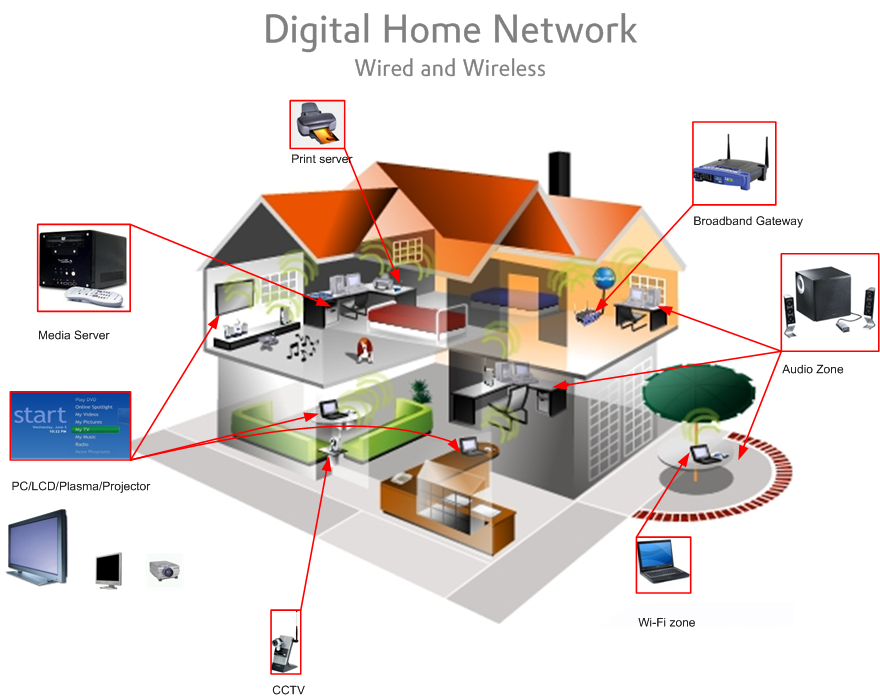 PAMETNA HIŠA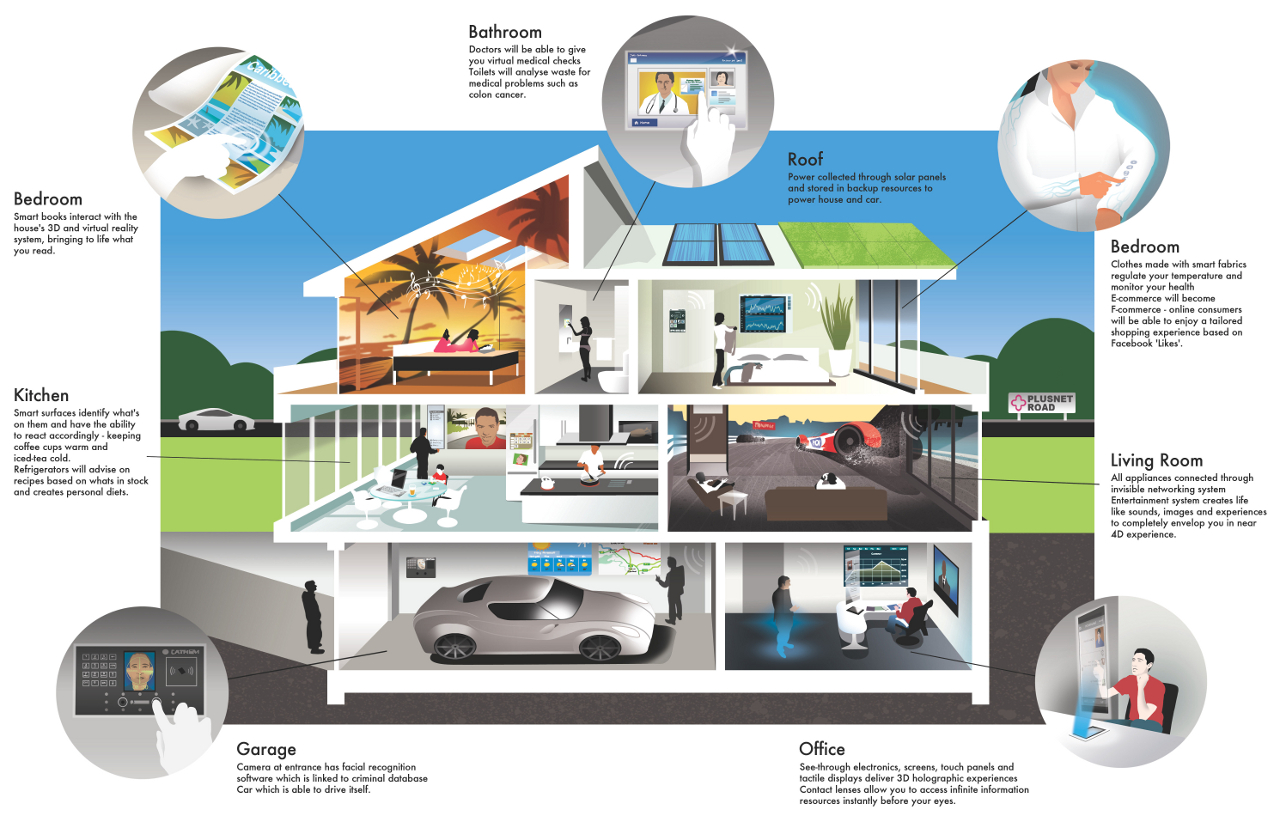 